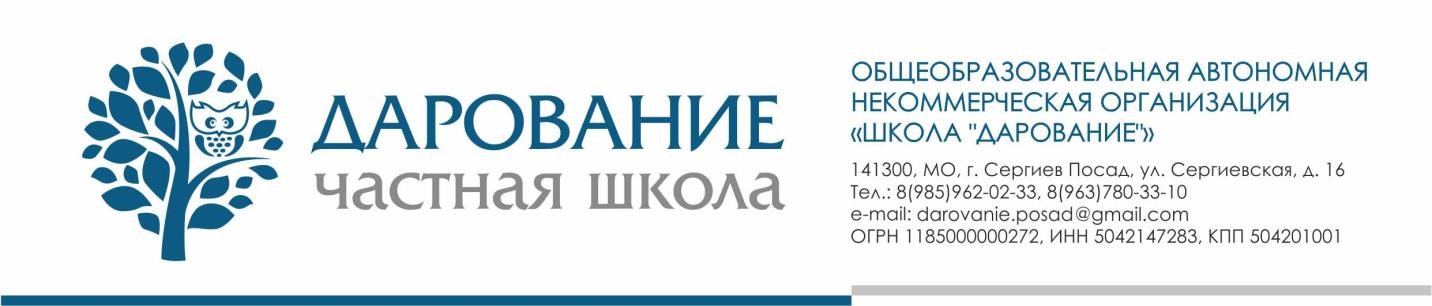  УТВЕРЖДАЮДиректор АНОО «Школа «Дарование»»___________ Беднарский А.И.«___» ____________ 2021 г.УЧЕБНЫЙ ПЛАН АНОО «Школа «Дарование»» на 2021/2022 учебный год г. Сергиев Посад 2021ПОЯСНИТЕЛЬНАЯ ЗАПИСКА К УЧЕБНОМУ ПЛАНУ 2021/2022 УЧЕБНОГО ГОДАНормативные документы  В 2021 - 2022 учебном году организация образовательной деятельности в школе регламентируется следующими документами:  Федеральный закон «Об образовании в Российской Федерации» от 29.12.2012 № 273-ФЗ;   санитарно-эпидемиологические правила и нормативы СанПиН 2.4.2.2821–10 «Санитарноэпидемиологические требования к условиям и организации обучения, содержания в общеобразовательных организациях», утвержденные постановлением Главного государственного санитарного врача Российской Федерации от 29.12.2010 г. № 189 (зарегистрировано Минюстом России 03.03.2011, регистрационный № 19993), с изменениями, внесенными постановлением Главного государственного санитарного врача Российской Федерации от 24.11.2015 № 81 (зарегистрировано Минюстом России 18.12.2015, регистрационный № 40154);   приказ Министерства образования и науки Российской Федерации от 06.10.2009 № 373 «Об утверждении и введении в действие федерального государственного образовательного стандарта начального общего образования»;  приказ Министерства образования и науки Российской Федерации от 31.12.2015 № 1576 «О внесении изменений в федеральный государственный образовательный стандарт начального общего образования, утвержденный приказом Министерства образования и науки Российской Федерации от 6 октября 2009 г. № 373» (зарегистрировано Минюстом России 02.02.2016, регистрационный № 40936);  приказ Министерства образования и науки Российской Федерации от 17.12.2010 № 1897 «Об утверждении и введении в действие федерального государственного образовательного стандарта основного общего образования»;  приказ Министерства образования и науки Российской Федерации от 29.12.2014 № 1644  «О внесении изменений в приказ Министерства образования и науки Российской Федерации от 17 декабря 2010 г. № 1897 «Об утверждении федерального государственного образовательного стандарта основного общего образования» (зарегистрировано Минюстом России 06.02.2015, регистрационный № 35915);  - приказ Министерства образования и науки Российской Федерации от 31.12.2015 г. № 1578 «О внесении изменений в федеральный государственный образовательный стандарт среднего общего образования, утвержденный приказом Министерства образования и науки Российской Федерации от 17 мая 2012 г. № 413» (зарегистрирован Минюстом Российской Федерации 09.02.2016 г., регистрационный № 41020);   приказ Министерства образования и науки Российской Федерации от 29.06.2017 г. № 613 «О внесении изменений в федеральный государственный образовательный стандарт среднего общего образования, утвержденный приказом Министерства образования и науки Российской Федерации от 17 мая 2012 г. № 413» (зарегистрирован Минюстом Российской Федерации 26.07.2017 г., регистрационный №47532);  приказ Министерства образования и науки Российской Федерации от 31.12.2015 № 1577 «О внесении изменений в федеральный государственный образовательный стандарт основного общего образования, утвержденный приказом Министерства образования и науки Российской Федерации от 17 декабря 2010 г. № 1897» (зарегистрировано Минюстом России 02.02.2016, регистрационный № 40937);  приказ Министерства образования и науки Российской Федерации от 05.03.2004 № 1089 «Об утверждении федерального компонента государственных образовательных стандартов начального общего, основного общего и среднего (полного) общего образования» (в действующей редакции от 31.01.2012 № 2);  приказ Министерства образования и науки Российской Федерации от 07.06.2017 № 506  «О внесении изменений в федеральный компонент государственных образовательных стандартов начального общего, основного общего и среднего (полного) общего образования, утвержденный приказом Министерства образования Российской Федерации от 5 марта 2004 г. № 1089»;  приказ Министерства образования и науки Российской Федерации «О федеральном перечне учебников, рекомендованных к использованию при реализации имеющих государственную аккредитацию образовательных программ начального общего, основного общего и среднего общего образования» от 28.12.2018 № 345;  приказ Министерства просвещения РФ от 22 марта 2021 г. № 115 "Об утверждении Порядка организации и осуществления образовательной деятельности по основным общеобразовательным программам - образовательным программам начального общего, основного общего и среднего общего образования” приказ Министерства образования и науки РФ от 29 августа 2013 г. № 1008 «Об утверждении Порядка организации и осуществления образовательной деятельности по дополнительным общеобразовательным программам»;  приказ Министерства образования и науки Российской Федерации от 01 сентября 2016 года № 08-1803 «О реализации предметной области «Основы духовно-нравственной культуры народов России»; письмо Министерства образования и науки Российской Федерации от 12.05.2011 № 03296 - «Об организации внеурочной деятельности при введении федерального государственного образовательного стандарта общего образования»;  письмо Министерства образования и науки Российской Федерации от 25.05.2015 № 08761 «Об изучении предметных областей: «Основы религиозных культур и светской этики» и «Основы духовно-нравственной культуры народов России»;  письмо Министерства образования и науки Российской Федерации «О введении 3-го часа физической культуры» от 30 августа 2010 года № 889;  письмо Министерства образования и науки Российской Федерации «О введении 3-го часа физической культуры» от 08 октября 2010 года № ИК-1494/19;   письмо Департамента государственной политики в сфере общего образования Министерства образования и науки Российской Федерации от 03.03.2016 г. № 08-334;  приказ Министерства образования Московской области от 28.07.2009 № 1705 «О поэтапном введении федеральных государственных образовательных стандартов»;   письмо Министерства образования Московской области «О введении с 1 сентября 2016 года в 1-х классах обучающего курса «Шахматная азбука» от 02 июня 2016 года № 7500/09о;  	-Устав 	общеобразовательной 	автономной 	некоммерческой 	организации 	«Школа «Дарование»», утвержденный на учредительном собрании 30 октября 2017 года;  основная образовательная программа начального общего образования АНОО «Школа «Дарование»», утвержденная приказом директора школы 30 августа 2019 года №3; (с изменениями и дополнениями);   основная образовательная программа основного общего образования АНОО «Школа «Дарование»», утвержденная приказом директора школы 29 августа 2019 года №1; (с изменениями и дополнениями);  основная образовательная программа среднего общего образования АНОО «Школа «Дарование»», утвержденная приказом директора школы 28 августа 2020 года №2; (с изменениями и дополнениями);  положение формах, периодичности, порядке текущего контроля успеваемости и промежуточной аттестации обучающихся АНОО «Школа «Дарование»», утвержденное приказом директора школы 30 августа 2019 года №4; При реализации учебного плана используются учебники из числа входящих в Перечень учебников, утвержденный приказом Министерства образования и науки Российской Федерации от 20.05.2020 № 254 «Об утверждении федерального перечня учебников, допущенных к использованию при реализации имеющих государственную аккредитацию образовательных программ начального общего, основного общего, среднего общего образования организациями, осуществляющими образовательную деятельность» (Зарегистрирован 14.09.2020 № 59808).   Количество часов учебного плана соответствует максимальному объему нагрузки при 5-ти дневной учебной неделе. Продолжительность учебного года составляет 33 учебных недели в 1 классах и 34 учебных недели в 2 – 11 классах. Продолжительность каникул в течение учебного года составляет 30 дней.  Промежуточная аттестация обучающихся проводится с целью установления фактического уровня знаний обучающихся по предметам, их практических умений и навыков в соответствии Уставом АНОО «Школа «Дарование»» и Положением о текущей, промежуточной и итоговой аттестации АНОО «Школа «Дарование»» Основными формами промежуточной аттестации являются диктант, изложение, сочинение, контрольная работа, тестирование, комплексная письменная работа, итоговый устный опрос, защита рефератов, проектов и творческих работ.   Промежуточная аттестация проводится в соответствии с годовым календарным графиком.  Учебный план составлен в соответствии с уровнями общеобразовательных программ трех уровней общего образования:  начальное общее образование, основное общее образование,  среднее общее образование.   НАЧАЛЬНОЕ ОБЩЕЕ ОБРАЗОВАНИЕУровень начального общего образования – сложившееся, самоценное, самостоятельное и обязательное звено в системе непрерывного и общего образования. Усиление внимания к воспитанию и развитию школьников определяет ориентацию на достижение планируемых результатов не только на предметные знания и умения, но и на такие важные для характеристики выпускника начальной школы качества, как учебная и речевая деятельность, культура поведения, усвоение эстетических норм и другое.  Учебный план для 1 – 4 классов АНОО «Школа «Дарование»» в полном объеме реализует обязательную часть федерального государственного стандарта начального общего образования.  Реализация учебного плана на уровне начального   общего образования направлена на формирование базовых основ и фундамента всего последующего обучения, в том числе:  учебной деятельности как системы учебных и познавательных мотивов, умения принимать, сохранять, реализовывать учебные цели, умения планировать, контролировать и оценивать учебные действия и их результат;  универсальных учебных действий;   познавательной мотивации и интересов обучающихся, их готовности и способности к сотрудничеству и совместной деятельности ученика с учителем и одноклассниками, основы нравственного поведения, определяющего отношения личности с обществом и окружающими людьми.  На уровне начального общего образования в соответствии с основной образовательной программой АНОО «Школа «Дарование»» реализуется два учебно-методических комплекса: «Перспектива» (4 «А», 4 «Б») и «РИТМ» (1 «А», 1 «Б», 1 «В», 2 «А», 2 «Б», 2 «В» 3 «А», 3 «Б», 3 «В»).  Обязательная часть учебного плана начального общего образования отражает содержание образования, которое обеспечивает решение важнейших целей современного начального образования:  формирование гражданской идентичности;  приобщение 	к 	общекультурным 	и 	национальным 	ценностям, 	информационным технологиям;  формирование готовности к продолжению образования на уровне основного общего образования;  формирование здорового образа жизни, элементарных правил поведения в экстремальных ситуациях;  - личностное развитие обучающегося в соответствии с его индивидуальностью.  Обязательная часть учебного плана представлена следующими предметными областями и предметами.  Предметная область «Русский язык и литературное чтение» реализуется через изучение предметов «Русский язык» (1,2,3 класс УМК «РИТМ», автор учебника Рамзаева Т.Г.; 3, 4 классы: УМК «Перспектива», учебник под ред. Л.Ф. Климановой, Т.В. Бабушкиной) и «Литературное чтение» (1, 2, 3, УМК «РИТМ», автор учебника Грехнёва Г.М., Корепова К.Е., 4 классы: УМК «Перспектива», авторы учебника Климанова Л.Ф., Горецкий В.Г., Виноградская Л.А.).   Предметная область «Родной язык и литературное чтение на родном языке» реализуется через изучение учебных предметов «Родной язык» (1-4 классы, авторы : Александрова О. М., Вербицкая Л. А., Богданов С. И., Казакова Е. И., Кузнецова М. И., Петленко Л. В., Романова В. Ю., Рябинина Л. А., Соколова О. В.) и «Литературное чтение на родном языке» (1-4 классы, авторы учебника Н.Е. Кутейникова, О.В. Синёва под редакцией С.И. Богданова)  (по 0,5 часа в неделю в каждом классе). По заявлению и с письменного согласия родителей (законных представителей) обучающихся родным языком является русский, родной литературой выбрана русская литература.  Предметная область «Иностранный язык» реализуется через предмет «Иностранный язык (английский)». На уровне начального общего образования изучается учебный предмет «Иностранный язык (английский)» во 2 - 4-ых классах. Обучение ведется по программе «Английский язык. Предметная линия учебников «Звездный английский». 2 – 4 классы» / К.М. Баранова, Д. Дули, В.В. Копылова и др. Предметная область «Математика и информатика» реализуется через изучение предмета «Математика» (1,2,3 классы УМК «РИТМ», авторы учебника Муравин Г.К., Муравина О.В.; 4 классы: УМК «Перспектива», авторы учебника Г. В. Дорофеева, Т. Н. Мираковой, Т. Б. Бука).  Предметная область «Обществознание и естествознание (Окружающий мир)» реализуется через учебный предмет «Окружающий мир» (1,2,3 классы УМК «РИТМ» авторы учебника Саплина Е.В., Саплин А.И., Сивоглазов В.И.; 4 классы: УМК «Перспектива», авторы учебника А. А. Плешаков, М. Ю. Новицкая.).  Учебный предмет «Окружающий мир» является интегрированным. В его содержание введены развивающие модули и разделы социально-гуманитарной направленности, а также элементы основ безопасности жизнедеятельности.   В рамках предметной области  «Основы религиозных культур и светской этики» в 4 классе изучается предмет «Основы религиозных культур и светской этики» в соответствии с письмом Министерства образования и науки Российской Федерации от 25.05.2015 № 08-761 «Об изучении предметных областей: «Основы религиозных культур и светской этики» и «Основы духовно-нравственной культуры народов России» и с целью обеспечения обязательности изучения комплексного учебного курса «Основы религиозных культур и светской этики» модуль «Основы светской этики» (авторская программа Саплина Е.В., Саплин А.И.)Предметная область «Искусство» реализуется через учебные предметы «Музыка» (1 – 4 классы УМК «Перспектива», автор учебника Е.Д. Критская, Г.П. Сергеева, Т.С. Шмагина) и «Изобразительное искусство» (1 – 4 классы: УМК «Перспектива», авторы учебника Т.Я Шпикалова, Л. В. Ершова);  Предметная область «Технология» реализуется через изучение предмета «Технология». Количество часов на изучение отдельных тем определяется в соответствии с программой Н.И. Роговцевой. Особенностью программы является то, что она обеспечивает изучение начального курса технологии через осмысление младшим школьником деятельности человека, осваивающего природу на Земле, в Воде, в Воздухе и в информационном пространстве. Человек при этом рассматривается как создатель духовной культуры и творец рукотворного мира. Предметная область «Физическая культура» реализуется через учебный предмет «Физическая культура» (1,2,3 классы автор Погадаев Г.И. УМК «РИТМ», 4 классы автор Матвеев А.П. УМК «Перспектива»).  Часы части учебного плана, формируемой участниками образовательных отношений, используются в 1 – 4 классах (по 0,5 часа) для развития содержания учебного предмета «Русский язык» и  учебного предмета «Литературное чтение» с целью выполнения программы по учебным предметам в  полном объеме, с целью повышения речевой и языковой культуры обучающихся, усиления интереса к изучению языка в соответствии с ООП НОО АНОО «Школа «Дарование»»  по запросу и с письменного согласия родителей (законных представителей).   Максимальная недельная нагрузка составляет: в 1 классе – 21 час, в 2 классе – 23 часа, в 3 классе – 23 часа, в 4 классе – 23 часа (согласно санитарно-эпидемиологическим правилам и нормативам СанПиН 2.4.2.2821–10).  В учебном плане 1 – 4 классов предусмотрены часы на внеурочную деятельность обучающихся. Недельная нагрузка для обучающихся 1 – 4 классов составляет 10 часов, в соответствии с приказом министра образования Московской области от 08.07.2010 № 1561 «О введении федерального государственного образовательного стандарта начального общего образования» (с изменениями). Внеурочная деятельность является составной частью учебно-воспитательного процесса и одной из форм организации свободного времени обучающихся. План внеурочной деятельности в 1, 2, 3, 4 классах АНОО «Школа «Дарование»» составлен в соответствии с требованиями ФГОС НОО и направлен на создание условий для социального, культурного и профессионального самоопределения, творческой самореализации личности ребёнка, её интеграции в системе мировой и отечественной культур.   План определяет ориентиры в организации внеурочной деятельности в первом, втором, третьем и четвертом классе нашей школы:  запросы родителей, законных представителей обучающихся (с их письменного согласия);  приоритетные направления деятельности школы;  потенциал педагогов;  интересы и склонности обучающихся.  Внеурочная деятельность организуется по 5 направлениям развития личности: спортивно-оздоровительное, духовно-нравственное, социальное, общеинтеллектуальное, общекультурное.  Виды внеурочной деятельности школьников тесно связаны между собой.  Спортивно-оздоровительное направление создает условия для полноценного физического и психического здоровья ребенка, помогает ему освоить гигиеническую культуру, приобщить к здоровому образу жизни, формировать привычку к закаливанию и физической культуре. Спортивно-оздоровительное направление представлено кружком:   «Шахматы-школе», в 1-4 классах (программа «Шахматы -  школе» под редакцией И.Г. Сухина) Духовно-нравственное направление предполагает освоение детьми духовных ценностей мировой и отечественной культуры, подготовка их к самостоятельному выбору нравственного образа жизни, формирование гуманистического мировоззрения, стремления к самосовершенствованию и воплощению духовных ценностей в жизненной практике. Духовно-нравственное направление представлено кружком:  «Театр» в 1-4 классах.          При разработке программы   были использованы учебно-методические пособия: Ю.Л. Алянского, Л.Б. Баряевой, И.Б. Белюшкиной, Н.Ф. Б.А. Левин, Г.М. Карташова, А. В. Роготнева,  в которых рассматриваются вопросы организации театра. Данная программа призвана расширить творческий потенциал ребенка, обогатить словарный запас, сформировать нравственно - эстетические чувства, т.к. именно в начальной школе закладывается фундамент творческой личности, закрепляются нравственные нормы поведения в обществе, формируется духовность.Социальное направление Программа внеурочной деятельности «Я — пешеход и пассажир» составлена на основе программы Н.Ф. Виноградовой и предназначена для учащихся начальных классов. Основная идея курса — формирование представлений о правилах дорожного движения и навыков безопасного поведения на улицах и дорогах.Общеинтеллектуальное направление предназначено помочь детям освоить разнообразные доступные им способы познания окружающего мира, развить познавательную активность, любознательность. Общеинтеллектуальное направление представлено кружком:   «ТРИЗ» в 1 – 4 классах (учебно-методическое пособия по курсу ТРИЗ «Учим креативности» для дополнительного образования и внеурочной деятельности учащихся основной и средней школы / И. Андржеевская, А. Кавтрев. Школа креативного мышления. М.: Вита-пресс, 2018);   Общекультурное направление помогает детям освоить разнообразные способы деятельности: трудовые, игровые, художественные, развить активность и пробудить стремление к самостоятельности и творчеству. Общекультурное направление представлено кружками:  «Звездный английский» в 1-4 классах (авторские программы по английскому языку к предметной линии учебников "Звездный английский" для 2-4 классов общеобразовательных учреждений с углубленным изучением английского языка авторов Р.П. Мильруд, и другие)Организация внеурочной деятельности в 1 – 4 классах  Исполнитель: Заместитель директора ________________ / Осипова М.С. / ОСНОВНОЕ ОБЩЕЕ ОБРАЗОВАНИЕУровень основного общего образования обеспечивает освоение обучающимися общеобразовательных программ в условиях становления и формирования личности ребѐнка и направлена на развитие его склонностей, интересов и способностей к социальному и профессиональному самоопределению. Учебный план основного общего образования ориентирован на 5-летний срок освоения образовательных программ.  Учебный план для 5 – 9 классов составлен в соответствии с федеральным государственным стандартом основного общего образования и реализует в полном объеме обязательную часть учебного плана ФГОС ООО.   В обязательной части учебного плана определен перечень учебных предметов обязательных предметных областей и объём учебного времени, отводимого на их изучение.   Максимальная недельная нагрузка составляет: в 5 классе – 28 часов, в 6 классе – 30 часов, в 7 классе – 32 часа, в 8 классе – 33 часа, в 9 классе – 33 часа (согласно санитарно-эпидемиологическим правилам и нормативам СанПиН 2.4.2.2821–10).  Целевая направленность учебного плана состоит в следующем:  обеспечить усвоение обучающимися обязательного минимума содержания основного общего образования на уровне требований ФГОС;  создать основу для адаптации обучающихся к жизни в обществе, для осознанного выбора и последующего освоения профессиональных образовательных программ;  обеспечить образовательные потребности и интересы разных категорий обучающихся, с различным уровнем реальных учебных возможностей;  обеспечить социально-педагогические отношения, сохраняющие физическое, психическое и социальное здоровье обучающихся.  Предметная область «Русский язык и литература» реализуется через изучение предметов «Русский язык» (авторы программы и учебника Ладыженская Т.А., Баранов М.Т.) и «Литература» (авторы программы и учебника Коровина В.Я. и др.)  Предметная область «Родной язык и родная литература» на уровне основного общего образования реализуется в 5-9 классах через изучение учебных предметов «Родной язык» (0,5 часа) и «Родная литература» (0,5 часа). По заявлению и с письменного согласия родителей (законных представителей) обучающихся родным языком является русский, родной литературой выбрана русская литература.  Предметная область «Иностранные языки» реализуется через учебный предмет «Иностранный язык», который именуется «Иностранный язык (английский)», и «Второй иностранный язык (испанский)».  Изучение предмета «Иностранный язык (английский)» ведется по программе Звездный английский" для 5-9 классов общеобразовательных учреждений и школ с углубленным изучением английского языка авторов Р.П.Мильруд, Ж.А. Суворова.  Второй иностранный язык (испанский) в 9 классе изучается по программе «Испанский язык. Второй иностранный язык» Guía didáctica para el profesor Gente Joven 1, Difusión. Второй иностранный язык в 5 – 8 классах изучается в рамках занятий внеурочной деятельности через работу кружков. Предметная область «Математика и информатика» реализуется через изучение предметов «Математика» (5-6 классы - авторы учебника Бунимович Е.А., Дорофеев Г.В.), «Алгебра» (7 класс авторы учебника Дорофеев Г.В., Суворова С.Б., Бунимович Е.А.; 8-9 классы - авторсоставитель программы Бурмистрова Т.А., авторы учебника Дорофеев  Г.В., Суворова С.Б.), «Геометрия» (автор-составитель программы Бурмистрова Т.А., авторы учебника Атанасян Л.С., Бутузов В.Ф.), «Информатика» (авторы программы и учебника И.Г. Семакин, Л.А. Залогова и др.).  Предметная область «Общественно-научные предметы» реализуется через изучение учебных предметов «История России. Всеобщая история» (обучение ведется по программе А.Я. Юдовская, П.А.Баранов, Л.М. Ванюшкина и Арсентьев Н.М., Данилов А.А., Левандовский А.А.), «География» (авторы программы и учебника Е. М. Домогацких, Н. И. Алексеевского).  «Обществознание».  Интегрированный учебный предмет «Обществознание» на уровне основного общего образования включает разделы «Экономика» и «Право», которые преподаются в составе данного предмета. Обучение ведется в 6-9 классах по программе Л.Н. Боголюбова.   Предметная область «Естественнонаучные предметы» реализуется через учебные предметы «Физика» (автор-составитель программы Филонович Н.В. и Гутник Е.М, автор учебника Пѐрышкин А.В.), «Химия» (автор учебника Габриелян О.С.), «Биология» (5-6 классы учебники под ред. Пономаревой И.Н.; 7, 8, 9 классы – Сухорукова Л.Н., Кучменко В.С.).  Предметная область «Искусство» реализуется через учебные предметы «Музыка» (авторы программы и учебника Сергеева Г.П., Критская Е.Д.), «Изобразительное искусство» (авторы учебников Горяева Н.А. Островская О.В. - 5 класс, Неменская Л.А. - 6 класс, Питерских А.С., Гуров Г.Е. - 7 класс, автор программы Неменский Б.М.).  Предметная область «Технология» реализуется через учебный предмет «Технология» (5-8 класс – учебник под ред. Казакевич В.М.)  Предметная область «Физическая культура и основы безопасности жизнедеятельности» реализуется через учебные предметы «Физическая культура» (авторы учебника Виленский М.Я., Туревский И.М. – 5, 6, 7 классы, Лях В.И – 8, 9 классы; обучение ведется по программе В.И. Лях), «Основы безопасности жизнедеятельности» (авторы учебника Фролов М.П.., Шолох В.П. под ред. Воробьева Ю.Л.).  Предметная область «Основы духовно-нравственной культуры народов России» обеспечивает знание обучающимися основных норм морали, культурных традиций народов России, формирование представлений об исторической роли традиционных религий и гражданского общества в становлении российской государственности. Предметная область «Основы духовно-нравственной культуры народов России» реализуется через   занятия по предметной области «Основы духовно-нравственной культуры народов России», учитывающие региональные особенности Московской области. В часть учебного плана, формируемую участниками образовательных отношений, включен предмет «Духовное краеведение Подмосковья», обучение ведется по программе        Л.Л. Шевченко «Духовное краеведение Подмосковья»;  включение в рабочие программы учебных предметов (литература, обществознание, история) тем, содержащих вопросы духовно-нравственного воспитания;  Часы части учебного плана, формируемой участниками образовательных отношений, формируются по запросу родителей (законных представителей) обучающихся, с их письменного согласия и используются   в 5, 6, 7, 8, 9 классах – по 1 часу – для развития учебного предмета «Иностранный язык» с целью формирования лингвистического мышления, повышения речевой и языковой культуры, развития языковой рефлексии, усиления интереса к изучению языка.  в 7 классе – 1 час – для развития содержания учебного предмета «Биология» с целью выполнения программы по предмету в полном объеме, а также развития исследовательских умений обучающихся, формирования нравственно-этического аспекта взаимодействия человека и природы, что способствует повышению уровня культуры обучающихся, их компетентности в ситуациях, связанных с защитой окружающей среды, собственного здоровья;  в 8 классе – для удовлетворения запроса участников образовательных отношений и с письменного согласия родителей (законных представителей) обучающихся 1 час используется для введения учебного предмета «Духовное краеведение Подмосковья» с целью формирования у обучающихся качеств патриотизма и гражданственности, ответственного, уважительного отношения к святыням родной земли, к наследию отечественной и мировой культуры. Через предмет «Духовное краеведение Подмосковья» реализуется предметная область «Основы духовно-нравственной культуры народов России»;  в 5 - 9 классах третий час физической культуры реализуется через работу спортивных секций и кружков внеурочной деятельности (йога, теннис, шахматы);  Реализация предпрофильной подготовки осуществляется посредством учебных предметов, включенных в учебный план за счет компонента образовательной организации, с письменного согласия родителей (законных представителей).  Для введения в учебный план разнообразных видов внеурочной деятельности, способствующих общекультурному развитию личности и формирующих гуманистическое мировоззрение в учебном плане 5 – 9 классов предусмотрены часы на внеурочную деятельность обучающихся. Недельная нагрузка для обучающихся 5 – 9 классов составляет 5 часов.  Разнообразие видов внеурочной деятельности определяется запросами обучающихся, их родителей (законных представителей), а также концепцией по созданию многообразного, многофункционального пространства развития личности обучающегося, и реализуется с письменного согласия родителей (законных представителей) обучающихся.   Программы внеурочной деятельности направлены:  на расширение содержания программ общего образования;  на формирование личности ребенка средствами искусства, творчества, спорта.  Внеурочная деятельность на базе образовательной организации в 5 – 9 классах реализуется через системы неаудиторной занятости, дополнительного образования и работу классных руководителей по следующим направлениям развития личности: спортивно-оздоровительному, духовно-нравственному, общеинтеллектуальному, социальному, общекультурному.  Спортивно-оздоровительное направление реализуется программой внеурочной деятельности «Спортивные игры». По итогам работы в данном направлении проводятся конкурсы, соревнования, показательные выступления, дни здоровья. Программа разработана на основе авторской программы Ляха В.И. «Комплексная программа физического воспитания» (раздел «Спортивные игры», М.: Просвещение).Духовно-нравственное направление представлено занятиями «Психология общения. Человек в группе» (авторская программа по психологии А.Д. Андреевой, Е.Е. Даниловой, И.В. Дубровиной, Д.В. Лубовского, А. М. Прихожан, Н.Н. Толстых). Социальное направление в 5 классах представлено работой программы комплексного учебного курса «Основы духовно-нравственной культуры народов России» авторы: Н.Ф. Виноградова, В.И. Власенко, А.В. Поляков из сборника Система учебников «Алгоритм успеха». Через работу кружка реализуется предметная область «Основы духовно-нравственной культуры народов России». В 6 – 9 классах представлено работой кружка «Окно в мир». Программа призвана обеспечивать всестороннее и творческое развитие детей, углубление языковых и культуроведческих знаний по английскому языку, носит пропедевтический характер. Данная программа также реализует принцип непрерывного образования по английскому языку, что соответствует современным потребностям личности и общества.  Общеинтеллектуальное направление реализуется программой внеурочной деятельности «Робототехника». Программа составлена на основе комплексной программы «Развитие образовательной робототехники и непрерывного IT-образования в Российской Федерации», утвержденной «Агентством инновационного развития» №172-Р от 01.10.2014 (Программа разработана Агентством в рамках поручения Президента Российской Федерации Правительству Российской Федерации о разработке комплекса мер, направленных на создание условий для развития дополнительного образования детей в сфере научно-технического творчества, в том числе и в области робототехники).Общекультурное направление реализуется через работу кружка «Готовлюсь в Кембридж». Программа базируется на основе Программы дополнительного образования по подготовке к кембриджским экзаменам в школе /авторы Городецкая Л.А., Кузнецова Т.А., Соколова И.Е./ (программа модифицирована по количеству часов). Цель программы-освоение английского языка школьниками, проявляющими интерес и склонности к иностранному языку, на уровне, обеспечивающем успешную сдачу международных Кембриджских экзаменов данной возрастной группы – Cambridge English: Flyers.Организация внеурочной деятельности в 5 – 9 классах  Исполнитель:                                     Заместитель директора ________________ / Осипова М.С. /  СРЕДНЕЕ ОБЩЕЕ ОБРАЗОВАНИЕУчебный план для 10 – 11 классов ориентирован на 2-летний нормативный срок освоения образовательных программ среднего общего образования. Учебный план на уровне среднего общего образования построен на основе принципов дифференциации и индивидуализации.  На основании запроса обучающихся и их родителей, в соответствии с уровнем подготовки обучающихся в 2021–2022 учебном году организованы классы универсального обучения (10,11 класс).   Учебный план составлен в соответствии с федеральным государственным стандартом среднего общего образования и реализует в полном объеме обязательную часть учебного плана ФГОС СОО. Обучение организовано по универсальному профилю, который ориентирован на базовый уровень изучения предметов. Однако по запросу обучающихся и их родителей (законных представителей) на углубленном уровне изучаются учебные предметы «Русский язык» (3 часа в неделю) и «Английский язык» (4 часа в неделю), «Математика» в 10 классе (4 часа в неделю), в 11 классе (5 часов в неделю). Обязательная часть учебного плана представлена следующими предметными областями и предметами: Предметная область «Русский язык и литература» реализуется через изучение учебных предметов «Русский язык» (автор Воителева Т.М); Предметная область «Литература» (обучение ведется по программе А.Н Романовой, Н.В. Шуваевой «Литература», автор учебника Лебедев Ю.В. 10 класс, Михайлов О.Н., Шайтанов И.О. 11 класс); Предметная область «Родной язык и родная литература» реализуется в 10-11 классах через изучение предмета «Родной язык» (0,5 часа) и «Родная литература» (0,5 часа). По заявлению и с письменного согласия родителей (законных представителей) обучающихся и с учетом их мнения родным языком является русский; Предметная область «Иностранные языки» в учебном плане представлена предметом «Иностранный язык». Учебный предмет «Иностранный язык» именуется «Иностранный язык (английский)», обучение ведется по программе «Английский язык. Предметная линия учебников «Английский в фокусе» / В.Г. Апальков, Н.И. Быкова, М.Д. Поспелова; Предметная область «Математика и информатика» реализуется через изучение учебных предметов «Математика» и «Информатика». Учебный предмет «Математика» включает модули «Алгебра и начала математического анализа» (автор-составитель программы Т.А. Бурмистрова, авторы учебника Алимов Ш.А., Колягин Ю.М.) и «Геометрия» (автор-составитель программы Т.А. Бурмистрова, автор учебника Атанасян Л.С., Бутузов В.Ф.). Учебный предмет «Информатика» (авторы программы и учебника И.Г. Семакина, Е.К. Хеннер, Т.Ю. Шеиной); Предметная область «Общественные науки» реализуется через изучение учебных предметов «История», «Обществознание» (учебника Боголюбов Л.Н. и др.), «Право» (автор программы Е.К. Калуцкая, авторы учебника Никитина А.Ф., Никитина Т.И., Анчурина Т.Ф.), «География» (УМК В.П. Максаковского). Учебный предмет «История» в 10 - 11 классах представлен учебными модулями «Всеобщая история» (учебники под ред. Чубарьяна А.О.) и «История» (авторы учебника Сахаров А.Н., Загладин Н.В., Петров Ю.А.). При изучении учебного предмета «История» используется блочно-модульный подход, что позволяет формировать целостное представление о мире в историческом контексте, раскрывать общемировые закономерности исторического развития, уникальность роли и исторической судьбы России на различных этапах; Предметная область «Естественные науки» реализуется через изучение учебных предметов «Биология» (авторы учебника Агафонова И.Б., Сивоглазов В.И.), «Химия» (автор программы и учебника О.С. Габриелян), «Физика» (автор программы Генденштейн Л.Э., Дик Ю.И.; под ред. Орлова В.А. (ч. 1); Генденштейн Л.Э., Кошкина А.В., Левиев Г.И.). Предметная область «Физическая культура, экология и основы безопасности жизнедеятельности» реализуется через изучение учебных предметов «Физическая культура» (автор программы и учебника В.И. Лях), «Основы безопасности жизнедеятельности» (10 класс – авторы учебника Ким С.В., Горский В.А.; 11 класс - авторы программы и учебника А.Т. Смирнов, Б.О. Хренников). На уровне среднего общего образования исследование и проект приобретают статус инструментов учебной деятельности полидисциплинарного характера, необходимых для освоения социальной жизни и культуры. Учебный план на уровне среднего общего образования предполагает обязательность реализации индивидуального образовательного проекта всеми обучающимися. В связи с этим в учебном плане для 10 класса выделен 1 час в неделю учебного времени для реализации индивидуального образовательного проекта. Вариативная часть учебного плана для 10 класса направлена на реализацию запросов социума, сохранение линий преемственности и подготовку старшеклассников к сознательному выбору последующего профессионального образования. Часы вариативной части учебного плана формируются по запросу родителей (законных представителей) обучающихся, с их письменного согласия. В учебном плане выделены дополнительные часы для организации углубленного изучения предметов и для развития содержания учебных предметов на базовом уровне:- 2 часа – для реализации изучения второго иностранного языка. Второй иностранный язык (испанский). Обучение второму иностранному языку направлено на комплексное развитие коммуникативной, когнитивной, информационной, социокультурной, профессиональной и общекультурной компетенций обучающихся. Обучение иноязычному общению включает обучение устному и письменному общению на иностранном языке в качестве обязательного компонента. На уровне среднего общего образования организованы элективные курсы, которые решают задачи расширения знания учебных предметов, расширенного изучения отдельных разделов базовых курсов. Элективные курсы реализуются через курс «Мировая художественная культура». Данная рабочая программа составлена на основе авторской программы Солодовникова Ю.А., Предтеченской Л.М. Мировая художественная культура: 6-11 класс. – М.: «Просвещение» 2019.Исполнитель:                            Заместитель директора ________________ / Осипова М.С. /Внеурочная деятельность осуществляется в целях обеспечения индивидуальных потребностей обучающихся и является обязательной. Внеурочная деятельность направлена на достижение результатов освоения основной образовательной программы и организуется на основании запросов обучающихся с учетом кадровых, материально-технических условий по следующим направлениям развития личности: спортивно-оздоровительному, духовно-нравственному, общеинтеллектуальному, социальному, общекультурному. Разнообразие видов внеурочной деятельности определяется запросами обучающихся, их родителей (законных представителей), а также концепцией по созданию многообразного, многофункционального пространства развития личности обучающегося.Спортивно-оздоровительное направление представлено работой кружка «Спортивные игры». По итогам работы в данном направлении проводятся конкурсы, соревнования, показательные выступления, дни здоровья. Программа разработана на основе авторской программы Ляха В.И. «Комплексная программа физического воспитания» (раздел «Спортивные игры», М.: Просвещение).Общеинтеллектуальное направление представлено работой кружка «Математика: решение задач повышенной сложности». Курс рассчитан на учеников общеобразовательного класса, желающих основательно подготовиться   к ЕГЭ.   В результате изучения этого курса будут использованы приемы индивидуальной деятельности для осуществления элементов самооценки, умение работать с математической литературой и выделять главное.    Особая установка курса - целенаправленная подготовка ребят к ЕГЭ. Поэтому преподавание курса обеспечивает систематизацию знаний и усовершенствование умений учащихся на уровне, требуемом при проведении такого экзамена.Духовно-нравственное направление представлено занятиями «Психология общения. Человек в группе» (авторская программа по психологии А.Д. Андреевой, Е.Е. Даниловой, И.В. Дубровиной, Д.В. Лубовского, А. М. Прихожан, Н.Н. Толстых). Общекультурное направление реализуется через работу кружков «Готовлюсь в Кембридж», (Авторской методической концепции линии УМК «Вперед» (Forward) профессора М.В. Вербицкой). Программа рассчитана на проведение практических занятий с учащимися 5-9 и 10-11 классов (как общеобразовательных школ, так и школ с углубленным изучением иностранного языка) в рамках дополнительного образования для подготовки к Кембриджским экзаменам разных уровней.Социальное направление представлено работой кружка «Окно в мир». Цель курса: развитие социокультурной компетенции – приобщение к культуре, традициям и реалиям англоговорящих стран в рамках тем, сфер и ситуаций общения, отвечающих опыту, интересам, психологическим особенностям учащихся данного возраста; формирование умения представлять свою страну, ее культуру в условиях иноязычного межкультурного общения;Организация внеурочной деятельности в 10, 11 классах  Исполнитель:                                     Заместитель директора ________________ / Осипова М.С. /  	 Учебный план начального общего образования 	  (5-дневная неделя)  	 Учебный план начального общего образования 	  (5-дневная неделя)  	 Учебный план начального общего образования 	  (5-дневная неделя)  	 Учебный план начального общего образования 	  (5-дневная неделя)  	 Учебный план начального общего образования 	  (5-дневная неделя)  	 Учебный план начального общего образования 	  (5-дневная неделя)  	 Учебный план начального общего образования 	  (5-дневная неделя)  Предметные области  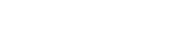 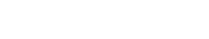 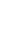 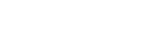 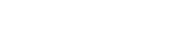 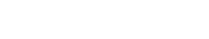 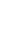 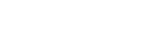 Количество часов в неделю  Количество часов в неделю  Количество часов в неделю  Количество часов в неделю  Всего  Предметные области  1  2  3  4  Обязательная часть  Русский язык и литературное чтение  Русский язык  3  3  3  3  12  Русский язык и литературное чтение  Литературное чтение  4  4  4  3  15  Родной язык и литературное чтение на родном языке  Родной язык  0,5  0,5  0,5  0,5  2  Родной язык и литературное чтение на родном языке  Литературное чтение на родном языке  0,5  0,5  0,5  0,5  2  Иностранный язык  Иностранный язык  (английский)  2  2  2  6  Математика и информатика  Математика   4  4  4  4  16  Обществознание и естествознание (Окружающий  мир)  Окружающий мир  2  2  2  2  8  Основы религиозных культур и светской этики  Основы религиозных культур и светской этики  1  1  Искусство  Музыка  1  1  1  1  4  Искусство  Изобразительное искусство 1  1  1  1  4  Технология   Технология   1  1  1  1  4  Физическая культура  Физическая культура  333312  Итого  Итого  20  22  22  22  86  Часть, формируемая участниками образовательных отношений  Часть, формируемая участниками образовательных отношений  Русский язык и литературное чтение  Русский язык  1  1  1  1  4  Максимально допустимая недельная нагрузка   Максимально допустимая недельная нагрузка   21  23  23  23  90  Наименование внеурочной деятельности Форма проведения1 «А»1 «А»1 «Б»1 «Б»1 «В»1 «В»2 «А»2 «А»2 «Б»2 «Б»2 «В»2 «В»3 «А»3 «А»3 «Б»3 «Б»3 «В»3 «В»4 «А»4 «А»4 «Б»4 «Б»4 «В»4 «В»Наименование внеурочной деятельности Форма проведенияКоличество часовКоличество часовКоличество часовКоличество часовКоличество часовКоличество часовКоличество часовКоличество часовКоличество часовКоличество часовКоличество часовКоличество часовКоличество часовКоличество часовКоличество часовКоличество часовКоличество часовКоличество часовКоличество часовКоличество часовКоличество часовКоличество часовКоличество часовКоличество часовСпортивно - оздоровительное: Спортивно - оздоровительное: Спортивно - оздоровительное: Шахматы - школеКружок  111111111111111111111111Общеинтеллектуальное: Общеинтеллектуальное: Общеинтеллектуальное: ТРИЗКружок  111111111111111111111111Общекультурное: Общекультурное: Общекультурное: Звездный английскийКружок   222222222222222222222222Социальное: Социальное: Социальное: Учись учиться    Кружок444444444444444444444444Духовно-нравственное: Духовно-нравственное: Духовно-нравственное: ТеатрКружок  222222222222222222222222Всего:Всего:Всего:1010101010101010101010101010101010101010101010Учебный план основного общего образования(5-дневная неделя)Учебный план основного общего образования(5-дневная неделя)Учебный план основного общего образования(5-дневная неделя)Учебный план основного общего образования(5-дневная неделя)Учебный план основного общего образования(5-дневная неделя)Учебный план основного общего образования(5-дневная неделя)Учебный план основного общего образования(5-дневная неделя)Обязательная часть Обязательная часть Обязательная часть Обязательная часть Обязательная часть Обязательная часть Обязательная часть Предметные области Учебные предметы  Количество часов в неделю Количество часов в неделю Количество часов в неделю Количество часов в неделю Количество часов в неделю Всего Предметные области Учебные предметы  V VI VII VIII IX Русский язык и литература Русский язык 4 5 3 2 2 16 Русский язык и литература Литература 3 3 2 2 3 13 Родной язык и родная литература Родной язык 0,5 0,5 0,5 0,5 0,5 2,5 Родной язык и родная литература Родная литература 0,5 0,5 0,5 0,5 0,5 2,5 Иностранные языки Иностранный язык (английский язык) 3 3 3 3 3 15 Иностранные языки Второй иностранный язык (испанский/французский) 1  1 1   11 5 Математика и информатика Математика 5 5 10 Математика и информатика Алгебра 3 3 3 9 Математика и информатика Геометрия 2 2 2 6 Математика и информатика Информатика 1 1 1 3 Общественно-научные предметы История России. Всеобщая история 2 2 2 2 2 10 Общественно-научные предметы Обществознание 1 1 1 1 4 Общественно-научные предметы География 1 1 2 2 2 8 Естественнонаучные предметы Физика 2 2 3 7 Естественнонаучные предметы Химия 2 2 4 Естественнонаучные предметы Биология 1 1 1 2 2 7 Искусство Музыка 1 1 1 1 4 Искусство ИЗО 1 1 1 3 Технология Технология 2 2 2 1 7 Физическая культура и основы безопасности жизнедеятельности ОБЖ 1 1 2 Физическая культура и основы безопасности жизнедеятельности Физическая культура 2 2 2 2 2 10 ИТОГО: ИТОГО: 26 28 29 30 32 148 Часть, формируемая участниками образовательных отношений Часть, формируемая участниками образовательных отношений Иностранные языки Иностранный язык  (английский язык) 11 11     1   5Основы духовно-нравственной культуры народов России Духовное краеведение Подмосковья 1   1Естественнонаучные предметы Биология 1   1Индивидуальный проектИндивидуальный проект11Максимально допустимая недельная нагрузка Максимально допустимая недельная нагрузка 29 30 32 33 33 156 Наименование внеурочной деятельности Форма проведения5 «А»5 «Б»6 «А»6 «Б»7 «А»7 «Б»89Наименование внеурочной деятельности Форма проведенияКоличество часовКоличество часовКоличество часовКоличество часовКоличество часовКоличество часовКоличество часовКоличество часовСпортивно - оздоровительное: Спортивно - оздоровительное: Спортивные игрыСекция11111111Общеинтеллектуальное: Общеинтеллектуальное: РобототехникаКружок  11111111Общекультурное: Общекультурное: Готовлюсь в КембриджКружок   11111111Социальное: Социальное: ОДНКНРКружок11Окно в мирКружок111111Духовно-нравственное: Духовно-нравственное: ПсихологияКружок  11111111Всего:Всего:55555555Учебный план среднего общего образования(5-дневная неделя)Учебный план среднего общего образования(5-дневная неделя)Учебный план среднего общего образования(5-дневная неделя)Учебный план среднего общего образования(5-дневная неделя)Учебный план среднего общего образования(5-дневная неделя)Учебный план среднего общего образования(5-дневная неделя)Учебный план среднего общего образования(5-дневная неделя)Учебный план среднего общего образования(5-дневная неделя)Учебный план среднего общего образования(5-дневная неделя)Учебный план среднего общего образования(5-дневная неделя)Учебный план среднего общего образования(5-дневная неделя)Учебный план среднего общего образования(5-дневная неделя)Предметная областьУчебный предметУровеньКоличество часов в неделюКоличество часов в неделюКоличество часов в неделюКоличество часов в неделюКоличество часов в неделюКоличество часов в неделюКоличество часов в неделюВсегоВсегоОбязательная частьОбязательная частьОбязательная частьОбязательная частьОбязательная частьОбязательная частьОбязательная частьОбязательная частьОбязательная частьОбщие предметы и предметы по выбору из обязательных предметных областейОбщие предметы и предметы по выбору из обязательных предметных областей10 класс10 класс10 класс11 класс11 класс11 класс11 классРусский язык и литератураРусский языкБ111111122Русский язык и литератураЛитератураБ333333366Родной язык и родная литератураРодной языкБ0,50,50,50,50,50,50,511Родной язык и родная литератураРодная литератураБ0,50,50,50,50,50,50,511Математика и информатикаМатематикаБ444444488Математика и информатикаИнформатикаБ111111122Иностранные языкиИностранный язык (английский)Б333333366Естественные наукиФизикаБ222222244Естественные наукиБиологияБ111111122Естественные наукиХимияБ111111122Естественные наукиАстрономияБ111111Общественные наукиИсторияБ222222244Общественные наукиОбществознаниеБ222222244Общественные наукиГеографияБ111111122Физическая культура, экология и основы безопасности жизнедеятельностиФизическая культураБ222222244Физическая культура, экология и основы безопасности жизнедеятельностиОсновы безопасности жизнедеятельностиБ111111122Индивидуальный проект Индивидуальный проект ЭК111111122ВСЕГО262626272727275353Часть, формируемая участниками образовательных отношенийЧасть, формируемая участниками образовательных отношенийЧасть, формируемая участниками образовательных отношенийЧасть, формируемая участниками образовательных отношенийЧасть, формируемая участниками образовательных отношенийДополнительные учебные предметы Дополнительные учебные предметы Иностранные языкиВторой иностранный язык (испанский/французский)Б222222244Иностранные языкиАнглийский язык (углубление)к базовому уровнюУ111111122Математика и информатикаМатематика (углубление)к базовому уровнюУ222111133Русский язык и литератураРусский язык (углубление)к базовому уровнюУ222222244Курсы по выборуКурсы по выборуМировая художественная культураМировая художественная культураЭК111111122ВСЕГОВСЕГОВСЕГОВСЕГО8Недельная образовательная нагрузка:Недельная образовательная нагрузка:Недельная образовательная нагрузка:Недельная образовательная нагрузка:Недельная образовательная нагрузка:34343434343468Максимально допустимая недельная нагрузка Максимально допустимая недельная нагрузка Максимально допустимая недельная нагрузка Максимально допустимая недельная нагрузка Максимально допустимая недельная нагрузка 343434343434 68Направления внеурочной деятельностиКлассыКлассыНаименование внеурочной деятельностиФорма проведения1011Наименование внеурочной деятельностиФорма проведенияКоличество часовКоличество часовСпортивно - оздоровительное:  Спортивно - оздоровительное:  Спортивные игрыКружок11Общеинтеллектуальное:  Общеинтеллектуальное:  Математика: решение задач повышенного уровня сложностиКружок 11Общекультурное:  Общекультурное:  Готовлюсь в КембриджКружок    11Социальное:  Социальное:  Окно в мирКружок 11Духовно-нравственное:  Духовно-нравственное:  Психология  Кружок11Всего: Всего: 55